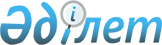 Об определении критериев по выбору видов отчуждения коммунального имуществаПостановление акимата Костанайской области от 22 декабря 2014 года № 633. Зарегистрировано Департаментом юстиции Костанайской области 21 января 2015 года № 5330.
      В соответствии со  статьей 27 Закона Республики Казахстан от 23 января 2001 года "О местном государственном управлении и самоуправлении в Республике Казахстан",  постановлением Правительства Республики Казахстан от 9 августа 2011 года № 920 "Об утверждении Правил продажи объектов приватизации" акимат Костанайской области ПОСТАНОВЛЯЕТ:
      1. Определить критерии по выбору видов отчуждения коммунального имущества согласно  приложению к настоящему постановлению.
      Сноска. Пункт 1 на государственном языке изложен в новой редакции, текст на русском языке не меняется, в соответствии с постановлением акимата Костанайской области от 27.02.2020 № 83 (вводится в действие по истечении десяти календарных дней после дня его первого официального опубликования).


      2. Настоящее постановление вводится в действие по истечении десяти календарных дней после дня его первого официального опубликования. Критерии по выбору видов отчуждения коммунального имущества
      Сноска. Приложение – в редакции постановления акимата Костанайской области от 16.05.2016 № 231 (вводится в действие по истечении десяти календарных дней после дня его первого официального опубликования).
					© 2012. РГП на ПХВ «Институт законодательства и правовой информации Республики Казахстан» Министерства юстиции Республики Казахстан
				
      Аким области

Н. Садуакасов
Приложение
к постановлению акимата
от 22 декабря 2014 года
№ 633
№

п/п
Наименование критериев
Виды отчуждения
1
Отсутствие заинтересованности государства в дальнейшем контроле над объектом приватизации;

необходимость получения денежных средств в бюджет от продажи объекта приватизации в установленные законодательством сроки;

необходимость реализации объекта приватизации по максимально возможной цене и привлечения широкого круга участников торгов;

реализации ценных бумаг, принадлежащих государству, при отсутствии заинтересованности государства в дальнейшем их контроле.
Проведение торгов в форме аукциона
2
Необходимость получения денежных средств в бюджет от продажи объекта приватизации в установленные законодательством сроки;

необходимость сохранения контроля государства над объектом приватизации на определенный период времени путем установления условий продажи;

необходимость реализации объекта приватизации по максимально возможной цене;

реализации ценных бумаг, принадлежащих государству, при наличии необходимости сохранения контроля государства над объектом приватизации на определенный период времени путем установления условий продажи.
Проведение торгов в форме тендера
3
Необходимость сохранения на определенный период времени контроля государства за выполнением условий договора доверительного управления, имущественного найма (аренды) с правом последующего выкупа доверительным управляющим, нанимателем (арендатором).
Прямая адресная продажа